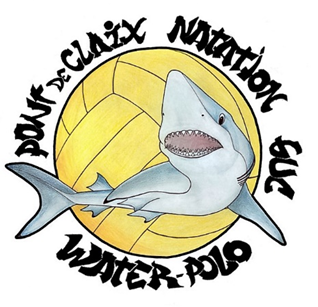 AUTORISATION PARENTALE 2023 2024 POUR LES MINEURSJ’atteste avoir pris connaissance du règlement intérieur, j’accepte le règlement intérieur et je m’engage à le respecter, ainsi que mon enfant. J’autorise l’association à prendre toutes dispositions nécessaires concernant mon enfant en cas de problème médical ou d’accident lorsqu’il est sous la responsabilité de l’association. Autorisation de rentrer seul au domicile :  		OUI 		NON * J’autorise mon enfant à effectuer seul les trajets aller et retour vers le domicile après un entrainement, un stage ou une compétition : Adresse du domicile vers lequel le mineur est autorisé́ à rentrer seul :N° ....................... voie    .................................................................................................................................
Code postal :.........................................commune : ........................................................................... Je déclare avoir connaissance du fait que la responsabilité́ du club et de l’encadrement ne pourra pas être engagée en cas d’accident survenu au cours desdits trajets.Je prends acte que la responsabilité du club ne peut être engagée que durant les horaires d’entraînements.Je décharge les encadrants de toute responsabilité́ après la clôture de la séance.Refus d’autorisation de rentrer seul au domicile : 	 OUI 		NON *Je n’autorise pas mon enfant à effectuer seul les trajets aller et retour entre son domicile mentionné ci-dessus et la piscine habituelle lorsqu’il participe à son cours de natation. Je m’engage à effectuer les trajets nécessaires à l’exercice de l’activité sportive de mon enfant, de l’accompagner au lieu de rendez-vous et dans les vestiaires et à venir le rechercher au même endroit à la fin de celle-ci. A ces occasions, en cas de retards répétés de ma part contraignant les responsables du club à prendre en charge la garde du mineur en dehors des horaires prévus, sur le bord du bassin, des sanctions pourront être prises par les dirigeants pouvant aller jusqu’à l’exclusion dudit mineur.Si exceptionnellement une modification de cette situation devait intervenir, je m’engage à faire parvenir à l’avance un écrit à l’entraîneur faisant état de cette modification temporaire. Je m’engage à vérifier la présence de l’éducateur avant de déposer mon enfant et de respecter les horaires de début et de fin des cours (les parents doivent être présents dans le hall à l’heure effective de la fin du cours et non après le temps de douche et d’habillage de l’enfant).             Fait à                                                                                        le                        /              /    Nom, prénom de l’enfant : ………………………………………Nom, prénom et Signature du Responsable Légal : …………………………………………………………………………..Qualité́ du responsable légal ..père  -  mère  -  tuteur  -  autre (précisez).................................................(rayer les mentions inutiles) Signature(s) : ..................................*Rayer la mention inutile